О внесении изменений в постановление администрации муниципального образования Соль-Илецкий городской округ от 18.01.2016 № 25-п «О создании комиссии по делам несовершеннолетних и защите их прав администрации Соль-Илецкого городского округа»В соответствии с Законом Оренбургской области от 10.11.2006 № 720/147-IV-ОЗ «О наделении органов местного самоуправления государственными полномочиями по созданию и организации деятельности комиссий по делам несовершеннолетних и защите их прав», постановляю:1. Внести в постановление администрации муниципального образования Соль-Илецкий городской округ от 18.01.2016 № 25-п «О создании комиссии по делам несовершеннолетних и защите их прав администрации Соль-Илецкого городского округа» следующие изменения: 1.1. Вывести из состава комиссии по делам несовершеннолетних и защите их прав: Сайгину Елену Викторовну - заместителя председателя КДН и ЗП.1.2. Ввести в состав комиссии по делам несовершеннолетних и защите их прав:Рейсбиха Алексея Юрьевича - начальника управления образования администрации Соль-Илецкого городского округа в качестве заместителя председателя КДН и ЗП.2. Контроль за исполнением  настоящего постановления возложить на первого заместителя главы администрации Соль-Илецкого городского округа заместителя главы администрации городского округа по строительству, транспорту, благоустройству и ЖКХ А.Р. Хафизова.3. Постановление вступает в силу после его официального опубликования (обнародования).Глава муниципального образования Соль-Илецкий городской округ                                                        А.А. КузьминРазослано:  прокуратуру Соль-Илецкого района,  организационный отдел, членам КДН и ЗП.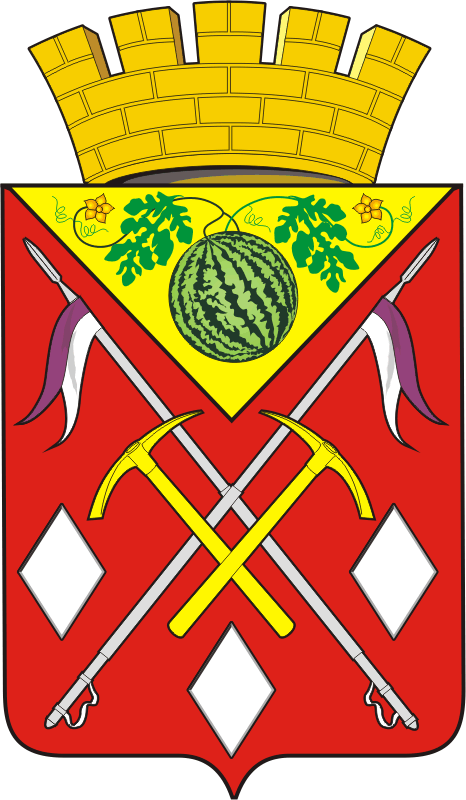 АДМИНИСТРАЦИЯМУНИЦИПАЛЬНОГООБРАЗОВАНИЯСОЛЬ-ИЛЕЦКИЙ ГОРОДСКОЙ ОКРУГОРЕНБУРГСКОЙ ОБЛАСТИПОСТАНОВЛЕНИЕ05.11.2020  № 3873-п